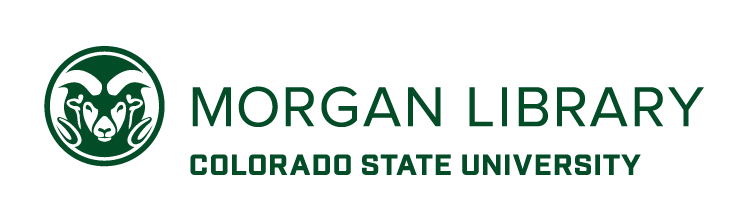 Consent and Release Agreement 
For Use In Oral History Research
INTERVIEW OR PROJECT TITLE:
RELEASE INFORMATIONI voluntarily consent to provide information to Colorado State University and to allow the interview to be recorded through written notes, photography, tape recording, videotaping or other appropriate means.I transfer to the Board of Governors of the Colorado State University System acting by and through Colorado State University (hereafter “CSU”) all legal title and property rights, including copyright, to the materials obtained during this interview.
I understand that the information that I provide will be in the public domain and may be used for a variety of purposes, including written reports, presentations, publications and/or interpretive materials.
I understand that my name may appear in the final products.I also understand that the information in the interview may be made available to researchers and/or the general public for use in other projects.This interview took place on __________________________ __ at ________________________________________.				Date 				Location

I would like to receive a copy of my interview and/or transcript_____   Placing my initials here adds this notification provision to this Consent and Release Agreement.I would like to receive a copy of the final report or other products (CDs, etc)_____   Placing my initials here adds this notification provision to this Consent and Release Agreement.SIGNATURES:COLORADO STATE UNIVERSITY	___________________________________________		     ___________________________________________	Dean of Libraries Signature				     Date:	_____________________________________________	Dean’s Name (Please Print)INTERVIEWEE NAME:
INTERVIEWER NAME:MAILING ADDRESS:
MAILING ADDRESS:EMAIL ADDRESS:
TELEPHONE NUMBER:   (____)   _____-__________EMAIL ADDRESS:
TELEPHONE NUMBER:   (____)   _____-____________

____________________________________________
Interviewee’s Signature					____________________________________________Interviewee’s Name (Please Print)___________________________________________Date____________________________________________
Interviewer’s Signature				___________________________________________Interviewer’s Name (Please Print)___________________________________________Date